개인과제 : 크래커 실험 F-test=18=324N=80N*=25920 , Step1. Build hypotheses처리조건에 따른 크래커를 먹은 수Factor A:Weight조건1 몸무게에 따라 크래커를 먹은 수에 차이가 있을것이다.Factor B:Fullness조건2 포만감의 차이에 따라 크래커를 먹은 수에 차이에 있을것이다.Factor A*B 상호효과몸무게와 포만감 사이에 상호작용이 있을것이다. Step2.Locate the critical range for F-ratio calculate the  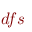 df total=N-1 ->80-1=79dfwithin=N-K -> 80-4dfbetween=K-1 =>4-1=3dfA =Number of levels of As -1 =1dfB=Number of levels of Bs -1 =1dfA*B=dfbetweeen – dfA-dfB=1Compute F-ratio1.SStotal=18=324N=80N*=25920 , SSwithinSSwithin = SSwithin =1540+1270+1320+1266=5396SSbetween= SStotal – Sswithin =520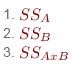 740²/40 + 700²/40 - 1440²/80 = 20780²/40 + 660²/40 - 1440²/80 =180SSbetween – 1-2 = 520-20-180 =320MS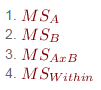 SSA / dfA =20/1 =20SSB / dfB =180/1 =180SSA*B / dfA*B =320/1=320SSwithin / dfWithin =5396 / 70 =77.085714..F-ratio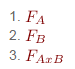 1. MSA/MSwithin = 20/77.085 =0.25945..2. MSB/MSwithin=180/77.085=0.233508….3. MSA*B /Mswithin=320/77.085=0.41512…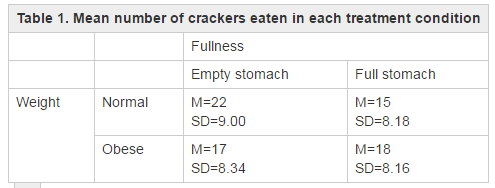 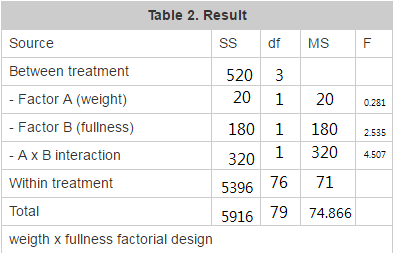 F distribution Table을 참조해본다. F critical values (1,76)=대략 4Factor A, Factor B, Factor A*B의 값과 비교해보면 Factor A =20/71= 0.281Factor B=180/71=2.535Factor A*B =320/71 = 4.507결과적으로각각 몸무게와 포만감에 따라 크래커 섭취의 수에 영향을 주지않는다. 하지만 둘(Factor A*B)의 상호작용이 일어났을때는 통계학적으로 유의미하다고 설명할 수 있다.Factor B: FullnessFactor B: FullnessFactor B: FullnessFactor B: Fullness Empty Full NormalN=20=22T=440SS=1540N=20=15T=300SS=1270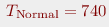  obeseN=20=17T=340SS=1320N=20=18T=360SS=1266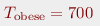 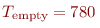 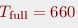 G=1440N=80]